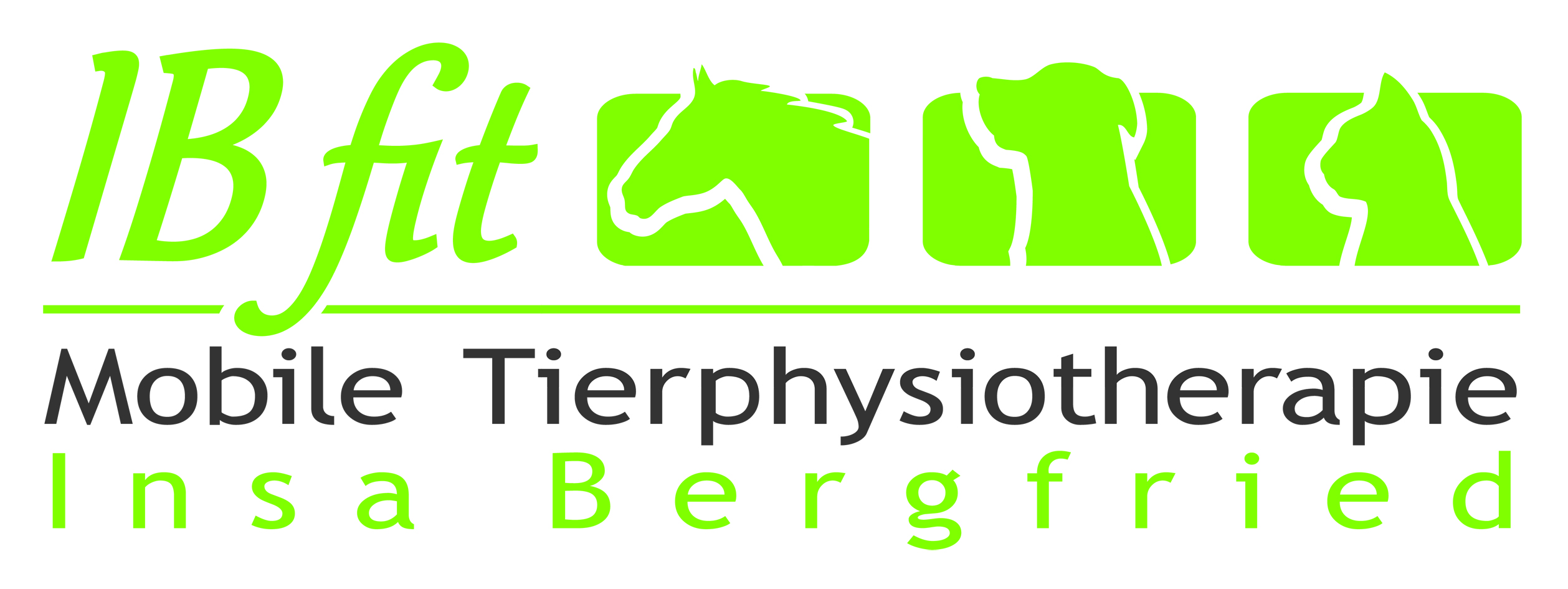 Angaben zum Besitzer:Name: __________________________________________________________Adresse: ________________________________________________________Telefonnummer: __________________________________________________E-Mail: __________________________________________________________Geburtsdatum: ___________________________________________________Angaben des überweisenden Tierarztes:Name: __________________________________________________________Adresse: ________________________________________________________Telefonnummer: _________________________________________________Diagnose Tierarzt: ________________________________________________Medikamente / Dosierung: _________________________________________Angaben zum Patienten:Patientenname: __________________________________________________Rasse: __________________________________________________________Geschlecht:  männlich   (  )      weiblich   (  )       kastriert    (  )            Alter / Geburtsdatum: _____________________________________________Gewicht:/ Farbe: ________________________  / _______________________Chip/ Tatoonummer: ______________________________________________Herkunft: ________________________________________________________Auslandsaufenthalte: ______________________________________________Besondere Merkmale (Narben, Fehlstellungen): _________________________________________________________________________________________Leben noch weitere Tiere in Ihrem Haushalt?  Ja   (  )    Nein   (  )      Wenn ja welche?:________________________________________________________________Haltung:In der Wohnung  (  )         im Zwinger (  )          Bauernhof   (  )         wenn Ihr  Tier in der Wohnung lebt, welchen Bodenbelag haben Sie? (Bitte ankreuzen)Parkett  (  )        Laminat (  )           PVC  (  )        Fliesen (  )           Teppich (  )                      Liegt Ihr Hund vorzugsweise lieber  warm  (  )       oder  kalt (  )         ?Zieht er sich oft zurück nach langen Spaziergängen?     Ja (  )           Nein  (  )        Wie oft und wie lange gehen Sie am Tag spazieren? : _________________________________________________________________________________________________Hat er Schwierigkeiten sich nach langen liegen aufzurichten?  Ja  (  )           Nein (  )       ______________________________________________________________________Hat Ihr Hund eine spezielle Aufgabe? (z.B. Rettungshund, Jagdhund etc.):  _________________________________________________________________________________Macht Ihr Hund eine Sportart? (Agility o.ä.): __________________________________________________________________________________________________________Allgemeines zu Ihrem Tier:Sind bisher Erkrankungen oder Beschwerden bekannt und bereits behandelt worden? : ______________________________________________________________________________________________________________________________________________Beschreiben Sie bitte in Stichworten die AKTUELLEN Beschwerden Ihres Tieres: ______ ______________________________________________________________________________________________________________________________________________Beschwerden werden schlimmer: (Bitte zutreffendes ankreuzen)nach Belastung           (  )            unter Belastung          (  )in der Ruhe/ Liegen    (  )nach dem Liegen         (  )am Morgen                   (  )am Abend                     (  )                                  Streckt Ihr Hund sich häufig? (auch nach kurzen Ruhephasen?) Ja          (  )nein      (  )      Wälzt sich Ihr Hund häufig? Ja          (  )nein      (  )    Welche Witterung verschlechtert das Beschwerdebild: _____________________________________________________________________________________________________Wurden bisher irgendwelche Untersuchungen am Bewegungsapparat gemacht, wenn ja warum?Ja    (  )                Nein   (  )Welche? : __________________________________________________________________________________________________________________________________________Wann? : __________________________________________________________________Bisherige Operationen, wenn ja welche?(Kastration, Patella Luxation, Bandscheibenvorfall etc.)Ja   (  )            Nein   (  )      _________________________________________________________________________Sind Allergien bei Ihrem Tier bekannt, wenn ja welche? : Ja  (  )          Nein  (  )    _________________________________________________________________________Was füttern Sie Ihrem Tier? : _________________________________________________Haben Sie bitte, wenn vorhanden, alle Röntgenbilder, Medikamente  und Futterzusätze vor Ort oder schicken Sie mir vor ab als Anhang diese Unterlagen zu.